TCAP Blitz Assessment – 8th GradeWeeks 1 – 2What is the solution to the following system of equations?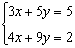 What is the solution for the system of equations shown below?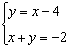 What is the solution for the system of equations shown below?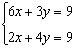 Given: 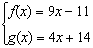 What is the solution to ?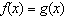 Given: 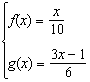 What is the solution to ?Given: 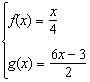 What is the value of x if ?Which graph shows a line that contains the points in the table of ordered pairs?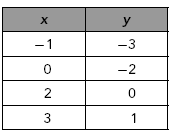 Which equation best describes the relationship between the corresponding values of x and y in the table?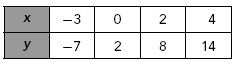 Which equation best describes the relationship between corresponding values of x and y shown in the table?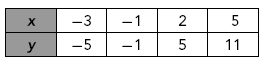 Which graph best represents the equation:                3x = 15 – 5y?What is the slope of the line graphed below?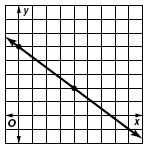 What is the slope of the line given by the equation:  y = 3x + 7?What is the slope of the linear function shown in the graph below?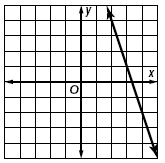 What is the slope of the line given by ?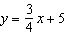 Which of the following sets of ordered pairs are represented by the line on the graph below?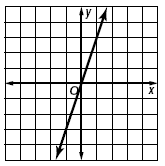 Which pair of x- and y-intercepts was used to graph the line below?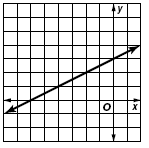 What point names the y-intercept of the line in the graph below?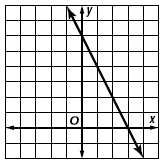 Which graph shows a nonlinear relationship between time and water level?Which of the following functions is linear?Which of the following functions is linear?A(5, –2)B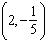 C(–2, 5)D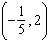 A(–4, –2)B(3, –1)C(1, –3)D(–1, –3)A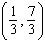 B(0, 3)C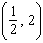 D(2, –1)A–5B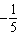 C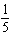 D5A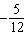 B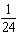 C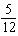 D24A–2B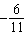 C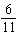 D2A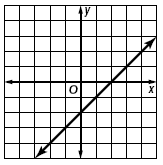 B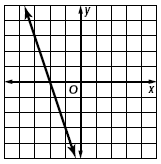 C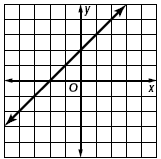 D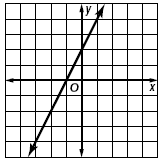 Ay = 3x + 2By = 2x – 1Cy = x – 4Dy = –10 – xAy = x – 2By = 2x + 1Cy = 3x + 4Dy = 8 + xA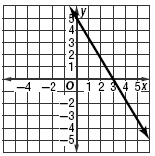 B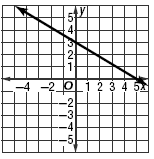 C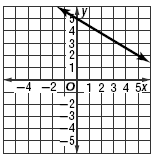 D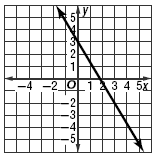 A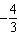 B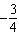 C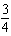 D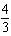 A7B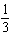 C3D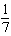 A–3B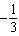 CD3ABCD5A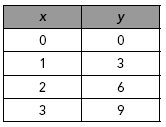 B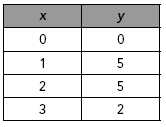 C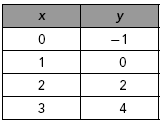 D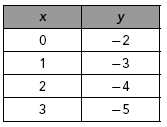 Ax-intercept: 3, y-intercept: –6Bx-intercept: –3, y-intercept: –6Cx-intercept: 6, y-intercept: 3Dx-intercept: –6, y-intercept: 3A(3, 0)B(0, 3)C(6, 0)D(0, 6)A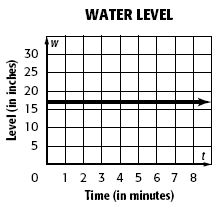 B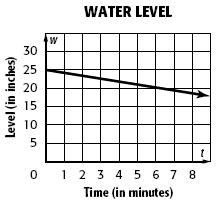 C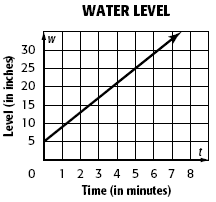 D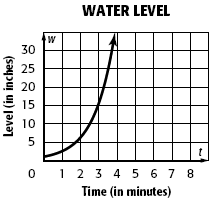 A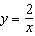 B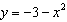 C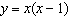 D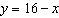 A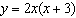 B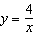 C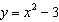 D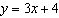 